Sudden Oak Death Blitzes 2020 New Format Due to Covid-191)- Training (30 minutes) and sign-up (5 minutes) have to be done online at www.sodblitz.org before collecting the sampling materials at the SOD Blitz Stations in the locations specified below. Please sign up before you start the survey, and preferably when you take the online training.2)- Once at your local SOD Blitz Station you can pick up one or two collection packets following the social distancing rules of the State of California clearly specified in the online training.  Stay at least 6 feet from other collectors. Bring your own pencil. Each packet allows you to sample 10 trees. Do not pick more unless you talked to the organizer.3)- Make sure you have downloaded the free App “SODmap mobile” to determine the exact location of the trees you sample, before you start the survey.4)- Each Blitz has a start and an end date, including the hour. You can pick up materials at the start time and you have to return your samples and any unused collection materials by the end date and cutoff time.5)- You can sample private properties with the owner’s permission, alongside public roads and in parks or open spaces that are open to the public.6)- Any questions? Email your local organizer, please.  Thank you so much for your participation.The Napa BlitzSaturday April 11th 10 am until Tuesday April 14th 10 amPlease do not return packets with samples to Blitz Station but mail them to U.C. Berkeley using the preprinted mail labels and postage included in each packet. SOD Blitz Station located in the front porch of the Napa County Agriculture Commissioners Office Building, 1710 Soscol Avenue, Napa.Contact: Bill Pramuk  info@billpramuk.comThe Santa Lucia Preserve Blitz	(For local residents only)	Saturday, April 18thContact:  Christy Wyckoff cwyckoff@slconservancy.orgThe Saratoga & Skyline BlitzesSaturday April 25th 10 am until Monday May 4th 10 am. (If Shelter in Place ordinance is enforced, please keep samples cool and dry, and preferably return them on May 4th)1)- SARATOGA SOD Blitz Station located on the left of the entrance of the Montalvo Arts Center, 15400 Montalvo Road, Saratoga CA (See map below)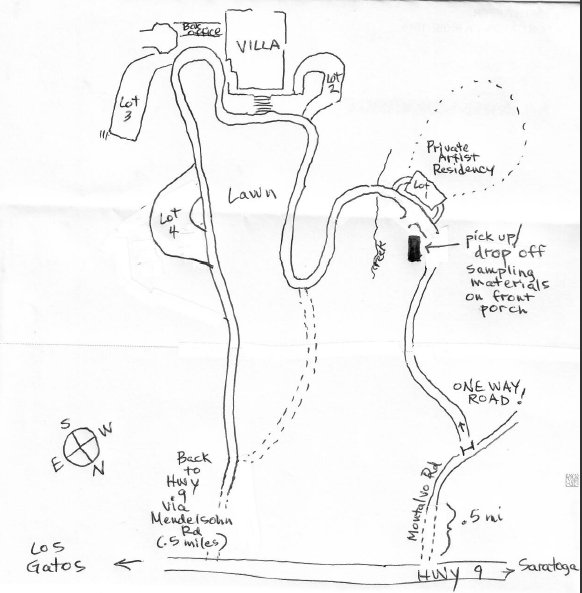 Contact: Ann Northrup annnorthrup@sbcglobal.netCNPS: Toni Gregorio-Bunch  tidytip.lp@gmail.comMidPen Open Space Contact: Coty Sifuentes csifuentes@openspace.orgCity of Saratoga: Kate Bear kbear@saratoga.ca.us2)- SOUTH SKYLINE SOD Blitz Station located on the rear Side of the Saratoga Summit Forestry and Fire Protection (CalFire) CDF fire station. 12900 Skyline Blvd, Los Gatos, CA.Contact: Jane Manning skyline_sod@yahoo.comMidPen Open Space Contact: Coty Sifuentes csifuentes@openspace.orgThe East Bay BlitzesSaturday, May 9th 10 am until Tuesday May 12th 10 am 1)- ORINDA, Pick up and drop off at Orinda Library 26 Orinda Way, Orinda, Ca. 94563Click here for detail directionsContact: Bill Hudson wllhh@ymail.com2)- UC BERKELEY, SOD Blitz Station, West Side of U.C. Berkeley Parking Booth, West Crescent, Berkeley, CA 94720 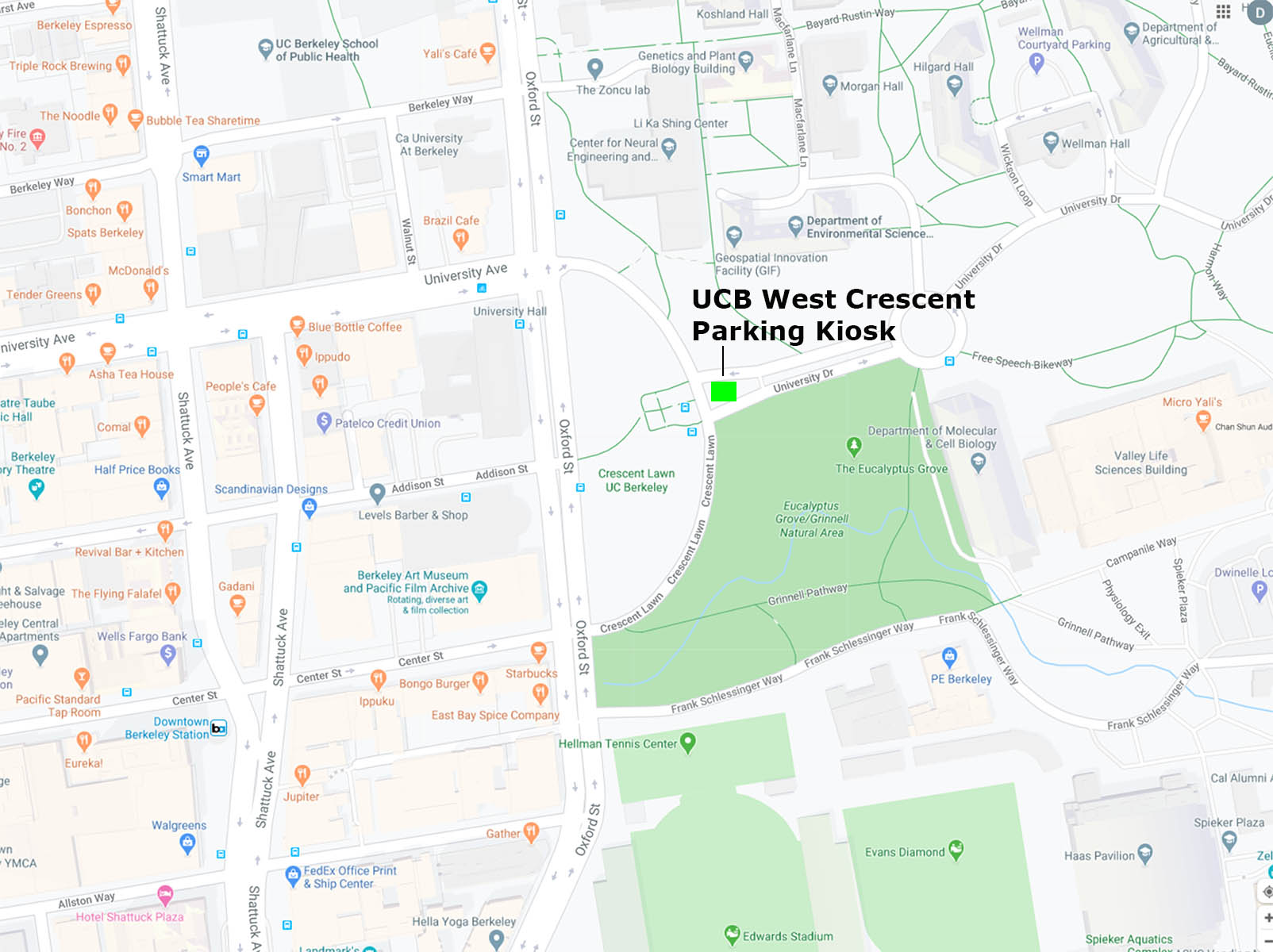 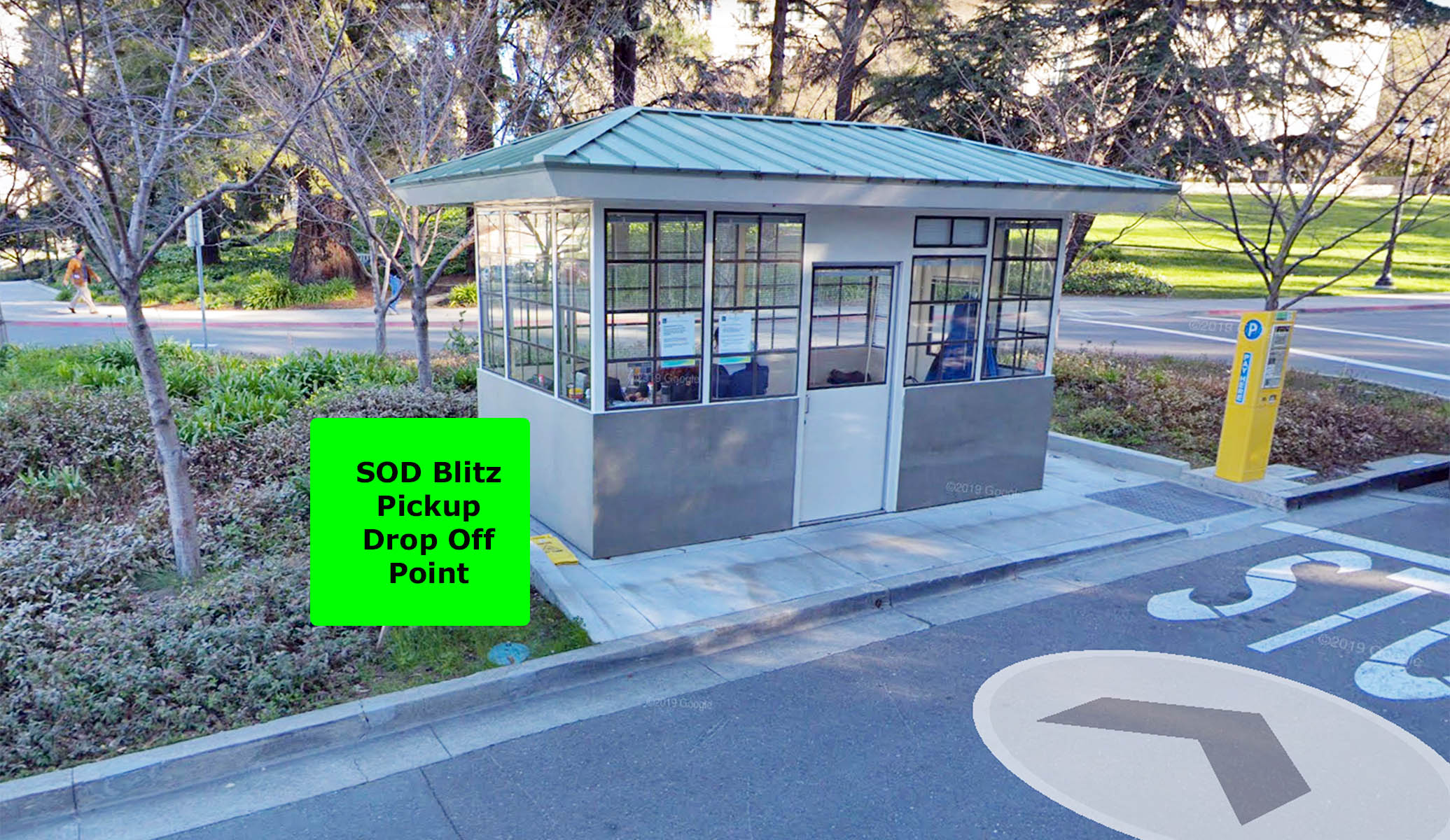 Doug  Schmidt info@matteolab.orgThe San Francisco BlitzTuesday, May 5th 9 am until Thursday May 7th 10 am SOD Blitz Station located at the middle entry gate to Golden Gate Park Nursery, See map below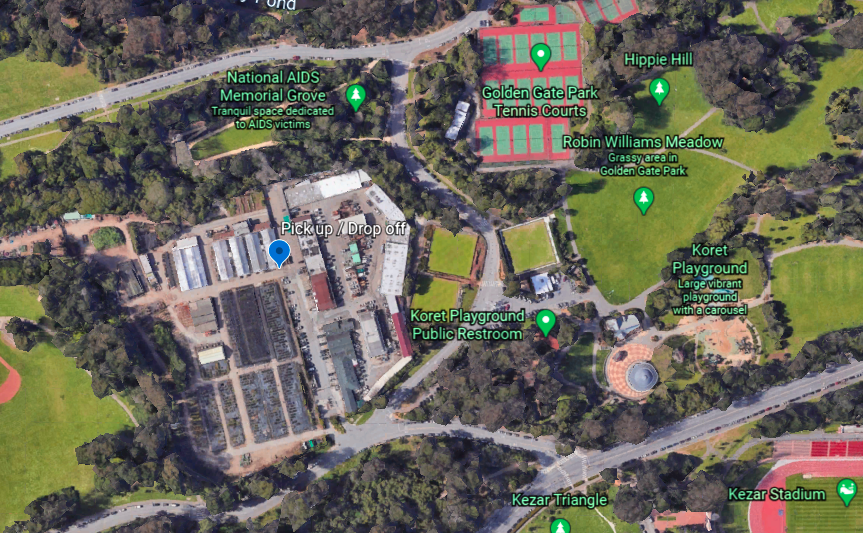 Contacts : Iribarne, David  david.iribarne@sfgov.orgConforti Christa: CConforti@presidiotrust.govMia Ingolia,  MIngolia@sfwater.org The Sonoma and Kashia BlitzesSaturday, May 2nd 10 am until Tuesday, May 5th, 10 am Please do not return packets with samples to Blitz Station, but instead mail them to U.C. Berkeley using the preprinted mail labels and postage included in each packet.Contact:  Kerry Wininger kwininger@ucanr.eduRegistration Required:  http://ucanr.edu/2020sodblitz1) Sonoma State University's Galbreath Preserve (southeast Mendocino county)SOD Blitz station location TBDSaturday 5/2, 9-10am:  Join our Zoom Q&A session; details sent upon registrationMore information:  cei.sonoma.edu/sod-blitz-galbreath-20202) Sonoma State University's Fairfield Osborn Preserve*This is a bilingual event / Este es un evento bilingue*SOD Blitz station location TBD / ubicación de la estación de eventos TBDSunday 5/3, 9-10am:  Join our Zoom Q&A session; details sent upon registration / Únase a nuestra sesión de preguntas y respuestas de Zoom; detalles enviados al registrarseMore information / más información:  cei.sonoma.edu/sod-blitz-osborn-20203) PetalumaSOD Blitz station location TBDThursday 4/30, 6-7pm:  Join our Zoom Q&A session; details sent upon registration4) CloverdaleSOD Blitz station location TBDSaturday 5/2, 9-10am:   Join our Zoom Q&A session; details sent upon registration5) Tentative:  Kashia Pomo tribal lands (private group) Contact Kerry Wininger (email above) for more informationWeek of May 2-9: the North Peninsula BlitzContact: Steve Epstein steve@burlingamehills.orgThe Marin BlitzSaturday, May 9th 10 am until Tuesday, May 12th, 10 am SOD Blitz Station located outside the main entrance to the Science Building, 155 Palm Avenue, San Rafael. (Please approach via Acacia Avenue: walk through a little park and cross over a wooden bridge)Contacts: Wolfgang Schweigkofler wolfgang.schweigkofler@dominican.eduCNPS Marin Kristin Jacob kristinjakob@att.net The San Luis Obispo BlitzesSaturday, May 16th 10 am until Tuesday, May 19th 10 am1)- SOD Blitz Station in front of the SLO County Department of Agriculture, 350 N Main St, Templeton, CA 93465.  2)- SOD Blitz Station in front of the SLO County Department of Agriculture, 2156 Sierra Way, San Luis Obispo, CA.Contacts: Kim Corella  Kim.Corella@fire.ca.govCindy Roessler  skaaantics@yahoo.comMay 19-22: The North Coast Blitzes, Humboldt & Del NorteDate and location TBAContacts: Chris Lee christopher.lee@fire.ca.gov Yana Valachovic yvala@ucanr.edu The Peninsula SOD BlitzSaturday, May 30th 10 am until Tuesday, June 2nd 10 amSOD Blitz Station will be located in front of the Portola Valley Town Center, 765 Portola Rd.Contacts: Debbie Mendelson  sodblitz@gmail.comLAH: Sue Welch   sodblitz09@earthlink.netMidPen Open Space: Coty Sifuentes csifuentes@openspace.orgEmerald Hills: Rochelle Kopp rnkopp@aol.com The Santa Cruz BlitzSaturday May 30th 10 am until Tuesday May 2ndth 10 amSOD Blitz Station at the front gate of the UCSC Arboretum. 1156 High St, Santa Cruz, CA 95064. Location: Google Map LINK and coordinates. 36°58'55.1"N 122°03'40.8"W  Contacts: Jon Detka jdetka@ucsc.edu & Brett Hall brett@ucsc.eduThe Carmel Valley, Big Sur and City of Monterey (new!) BlitzesSaturday May 30th 10 am until Tuesday May 2ndth 10 amSOD Blitz Station located in front of Palo Corona Discovery Center (part of the Monterey Pe ninsula Regional Park District) 4860 Carmel Valley Rd, Carmel-By-The-Sea, CA 93923Contacts: Kerri Frangioso  kfrangioso@ucdavis.edu Justin Prouty prouty@monterey.org The Mendocino County BlitzSaturday, June 6th 10 am until Tuesday, June 9th 10 amPlease do not return packets with samples to Blitz Station but mail them to U.C. Berkeley using the preprinted mail labels and postage included in each packet.SOD Blitz Station will be in front of the Garden Store of the Mendocino Coast Botanical Gardens, 18220 North Highway 1, Fort Bragg, CA 95437Contacts: Mario Abreu abreu@mcn.orgMichael Jones mjones@ucdavis.edu